Allegato alla Circ int.305		                            San Giuseppe Jato, 15/01/2021TABELLE IN FORMATO EDITABILE (compilarne una soltanto e cancellare quella non pertinente al proprio segmento)PRIMARIA E SECONDARIAINFANZIA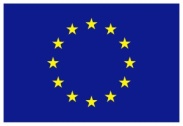 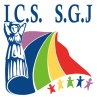 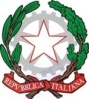 ISTITUTO COMPRENSIVO STATALE DI SAN GIUSEPPE JATOScuola dell’Infanzia, Primaria e Secondaria di 1° Grado ad indirizzo musicale C/da Mortilli s.n.c. -  C.A.P. 90048  San Giuseppe Jato (PA) - PAIC 884002E-mail :paic884002@pec.istruzione.it - paic884002@istruzione.it -  Tel. 091/8579953 -8579715  - Fax  091/8573886http://www.icsangiuseppejato.edu.it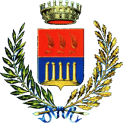 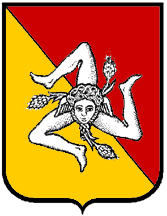 Classe PlessoSegmento(Primaria o Secondaria)Numero alunni della classeDATA dello screeningNumero alunni assenti il giorno dello screeningNumero alunni che hanno effettuato lo screeningPercentuale della classe che ha effettuato lo screeningPlessoSezioneNumero alunni della classe iscrittiNumero alunni della classe frequentantiDATA dello screeningNumero alunni assenti il giorno dello screeningNumero alunni che hanno effettuato lo screeningPercentuale della sezione che ha effettuato lo screening, in rapporto al numero degli iscritti